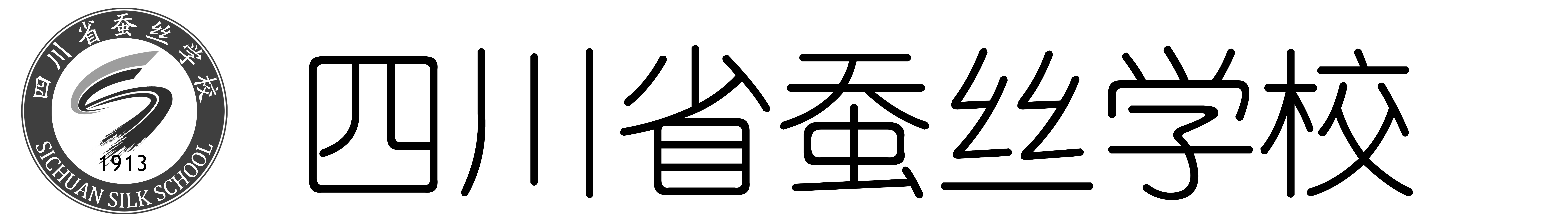 年度质量报告2018年度四川省蚕丝学校年度质量报告（2018年度）1.学校情况1.1学校概况四川省蚕丝学校隶属于四川省农业厅，是一所以服装艺术为主导，制造业、服务业为两翼，新型农业为特色的多学科、多层次的综合性中等职业学校。1999年，经四川省教育厅批准，增挂四川省服装艺术学校校牌，实行一校双名。2003年，学校被评为国家级重点中等专业学校，2014年被教育部等六部委表彰为“全国职业教育先进单位”。 我 校现为全国技能型紧缺人才培养基地、四川省劳务品牌培训基地、中央财政支持的国家级服装实训基地、四川省现代农业技术培训基地。学校占地面积近200亩，建筑面积8.2万余平方米。学校环境优美，设施一流。校内建有服装专业实训中心、室内设计工坊、机械加工中心、信息技术中心、客房服务实训中心、汽车维修中心、电工电子技能实训室、蚕桑专业实验室、航空与餐饮服务仿真实训中心等9个实训中心，实训设备总值2592.16万元。与市财政局共建1个南充市会计标准化考场，占地1950平米，设施设备总值290余万。图书馆藏书15万余册，阅览室期刊、杂志180余种。学校现有在编在职教职工132人，长聘兼职教师27人。其中专任教师95人，专业课教师82人。教师中具有高级讲师职称48人，讲师职称39人，硕士研究生学历13人，国家一级技师3人，国家二级技师18人，国家一级建造师1人，国家二级建造师3人。受聘国家、省、市专家库成员24人。为确保教学质量，学校每学期临聘兼课教师60余人，74%以上为研究生学历。1.2学生情况学校现有全日制在校学生2186人。本学年学校共举办了各类短训班7期，培训528人次。表1  2018年在校生规模统计表表2  2018年度招生专业及人数统计表学校现设服装艺术、工艺美术、机电汽修、综合部等四个专业部，招生专业10个，其中规模最大的三个专业依次为：工艺美术（占21.96%）、服装（占21.23%）和汽修（占17.52%）。与去年相比，学生人数增长较快的专业主要是汽车运用与维修、会计、航空服务、机电技术应用。1.3教师队伍生师比13.7:1，“双师型”教师比例达到51.76%，兼职教师比例14.11%。专任教师中93%以上为本科学历，专任教师硕士以上学历比例达到30%，专任教师中具有高级职称教师比例达到20%，与上一年度相比略有增长。1.4设施设备学生生均设备值1.18万元，生均实训实习工位数1.01个，生均纸质图书60余册。2.学生发展2.1学生素质人文校园育人沃土，我校把校园文化建设作为精神文明建设和创设优质教育的重要内容，以“传承、创新、奋进、卓越”为校园文化的灵魂，紧紧围绕培养适应国家经济建设发展需求的“合格职业人”为目标，从“机制、环境、规范、持续”四个方面着手，构建“全面覆盖，处处育人；全员参与，人人育人；全程服务，时时育人”的校园文化，引领学生健康成长。表3   2018年度各专业学生素质测评统计表2.2在校体验理论学习满意度96.4%、专业学习满意度96.5%、实习实训满意度98.5%、校园文化与社团活动满意度98.7%、生活满意度94.8%、校园安全满意度98.9%、毕业生对学校满意度95.8%等。2.3资助情况学校严格执行上级免学费和助学金政策，全部落实到位。持续关注并切实做好贫困生资助工作。每年九月下旬，将全校贫困学生筛选收集，并与四川省学生资助管理中心、四川学生资助网对接，建立精准扶贫困难户学生库，2018年度共计资助建卡立档户学生182人。2018年度学校共发放助学金资助881人/次，共计金额:881000元，学校在解决贫困学生实际困难的同时，也积极与社会组织联系，为家庭特别困难学生争取更多的资金支持，现学校已建立了“校友助学基金”、“谷雨关爱基金”等助学基金，为学生提供更大的关怀与帮助。2.4就业质量我校2018年度分别有毕业生668人。就业率（含升学）、对口就业率均达100%；除服装设计专业外的其他各专业就业稳定率在80%左右；工艺美术和服装设计专业毕业生自主择业比较多，其余专业毕业生均由“学校推荐、双向选择”而就业。为响应国家政策，学校大力推进中高职对口衔接，成立了升学中心全面负责学校的升学工作，通过有效的宣传和合理指导，升学质量大幅度提升，在学校中形成了很好的氛围和带动效应，人数逐年增多。从数据分析的就业去向看，工美专业主要分布在南充市各装饰装修和广告公司；蚕桑专业主要在西充蚕种场和西昌蚕种场，服装设计专业（主要就业于浙江东蒙集团、重庆段氏服饰）、机电汽修专业（江苏力信能源科技、镇江凯迩必）的部分学生选择省外。总体来看，各就业单位均较好，学生薪资及岗位均满意。2.5职业发展各专业通过充分的市场调研确定人才培养规格和专业培养目标，制订专业培养方案，重构课程体系和确定课程标准，遵循学生的认知规律及职业成长规律，真正形成融合学生人文素养、专业知识、职业技能、职业态度和职业素养的培养体系，其中包含通过校内实训、校外实训和顶岗实习递进式的系统的专业实践教学体系，积极进行现代学徒制试点，实现高技能人才培养。设计企业需要的课程，通过课程中的项目任务锻炼学生的职业能力、一门课的设计、一个教学情景的设计、一节课的设计、一个知识点的设计、锻炼学生的学习、工作迁移能力，将教学成果转化为教学资源。参照企业要求评价学生，评价老师，培养学生创新能力，调动学生对学习的兴趣和积极性。严格执行《教育部等五部门关于印发<职业学校学生实习管理规定>的通知》(教职成[2016]3号)文，做好学生实习工作，实现职业教育培养目标，增强学生综合能力的基本环节，遵循学生成长规律和职业能力形成规律，保护学生合法权益；坚持理论与实践相结合，强化校企协同育人，将职业精神养成教育贯穿学生实习全过程，促进职业技能与职业精神高度融合，服务学生全面发展，提高技术技能人才培养质量和就业创业能力。3.质量保障措施3.1专业动态调整学校充分发挥办学优势，在专业建设、人才培养等方面，主动与南充市区域经济建设目标接轨，参照“五个一”计划，确立了“服务区域经济发展，接轨国内新兴行业”的专业建设指导思想，已逐步构建了七大类“优势突出、特色鲜明、实力雄厚、就业通畅”的专业群。2018年度，我校招生人数上有所下滑，但在招生专业上依然集中在区域重点产业（汽车、丝纺服装）和国家近两年高速增长的产业（交通运输业、旅游服务业）两条主线。从产业结构看，第三产业相关专业的招生人数保持相当比例，与国家产业结构调整，经济转型升级的发展需求基本保持一致。3.2 教育教学改革3.2.1人才培养目标学校始终坚持“以人为本、立德育人、服务发展”的办学宗旨，以市场为导向，以学生职业能力塑造和职业生涯可持续发展能力为目标，不断改革创新，全面提升学生的综合职业能力，努力使其成为能适应社会经济发展、满足企业需求的合格职业人。课程体系目前，我校各专业实行”2.5+0.5”培养模式，三年总学时3100～3300学时。我们以培养目标为依据，结合发展趋势、专业办学特点、培养层次、能力要求等因素，对课程教学内容及其结构进行整体优化和改革，围绕知识、能力、素质协调发展这条主线，构建新的课程体系。课程体系分成四个层次两大学习领域：公共基础课程、专业基础核心课程、专业核心（方向）课程和实践课程；基础学习领域和专业学习领域。各课程年教学时数的确定以《教育部关于制定中等职业学校教学计划的原则意见》为依据，结合学校、学生及区域特色。目前各专业暂没有开设选修课，辅以学生社团活动及第二课堂。表7  各专业课程设置统计表课程资源开发学校高度重视课程建设，从课程标准、教材开发、教学资源库建设等方面积极推进各级精品课程建设。2017—2018年度，开发校级精品课程6门，开发课程标准3门，编写校本教材、讲义3本，实习、实训指导书10种，在建校级精品课程资源库5个，在研课题2个。3.2.4校内实训基地建设学校持续对各专业实训设施、设备进行了优化、升级。现有信息技术中心、服装实训中心、航空与酒店管理仿真实训中心、汽车实训中心、机电实训中心、电梯安装维护实训中心、财会实训中心等8个校内实训中心，有实训室、专业化教室等共计70余个，生均实训室占地面积及生均设备值，均远远超过要求，实验、实习开出率达98% 以上。详细数据见表8。表8  校内实践基地3.2.5质量监控体建立了由校长直接领导，由教学督导组统筹负责、协调组织，由值周领导、教学督导员、专业部、教研组四级监查的质量监控与评价体系。教学督导员由校级领导、教务处管理人员、教学名师共同组成。值周领导、教学督导员以教学行为检查、信息反馈为主，负责对教学活动进行总体监控、评价和督导。各专业部和教研室以教学计划执行为主，主要负责本部门教学运行与培养过程管理。建立了日常教学巡查、阶段性教学检查、随机听课、学生代表座谈、期末教学效果测评等教学检查机制，对学校教学工作实行全方位、全过程的质量监控。3.3教师培养培训学校高度重视师资队伍建设，按照“坚持专兼结合、优化队伍结构、注重团队建设、强化素质提升”的培养方针，内培和外引相结合，通过国培、省培、校本培训及企业顶岗培训等多种培养形式，逐步建成了一支师德高尚、素质优良，结构合理、专兼结合，教学能力强，专业水平高的教师队伍。表9  2018年度教师参加各级各类培训统计表3.4.1教学管理学校实行工学结合的人才培养模式，坚持专业教育与生产实践相结合。各专业部部根据专业特点，探索和实施小组学习、合作学习和自主学习；因材施教，推行分层教学等教学改革。不断深化教育教学改革。实施“四师”素质教育工程即培养对学生具有无私奉献的师魂、全面发展的师观、热爱学生的师德、教书育人的师能。以培养创新精神和实践能力为重点，全面实施素质教育，把德育、智育、体育、美育等有机地统一在教育活动的各个环节中，使学生“知识、能力、素质”协调发展，全面提高教育教学质量。为保证教学质量，学校实行督教督学制度、听课评课制度、教学检查和教学质量评估制度。设立教学督导组，负责监督检查全校日常教学活动，检查结果作为考核教师、评选教学工作优秀系的重要依据。由教务处定期组织实施综合性教学质量检查。推进教学信息化。所有教室都配备了多媒体，并专门组织教师利用假期时间到清华大学等高校进行专业培训，提升教师的信息化能力水平，现大部门教师均能运用信息化手段开展课堂教学和网络教学。3.4.2学生管理学校为规范学生管理行为，维护学校正常的教育教学秩序和生活秩序，保障学生合法权益，培养德、智、体、美等方面全面发展的社会主义建设者和接班人，依据教育法以及有关法律、法规，制定了相关中职学生管理规章制度。实施学生管理，应当尊重和保护学生的合法权利，教育和引导学生承担应尽的义务与责任，鼓励和支持学生实行自我管理、自我服务、自我教育、自我监督。学校对品行、学绩、技能优秀的学生予以表彰和奖励，对为学校赢得荣誉、为社会做出突出贡献的学生予以重奖。学校实行奖学金、助学金制度，并设立勤工助学岗位，对品学兼优的学生予以奖励，对家庭经济困难的学生予以资助。学校对违反《中等职业学校学生守则》、《中等职业学校学生日常行为规范》和学校各项规章制度的学生给予批评教育或纪律处分。3.4.3财务管理财务管理是组织学校财务活动、处理财务关系的一项管理工作。基本任务是：及时编制财务预算，按照“精打细算、量入为出、保证重点、兼顾一般”的原则，合理分配和执行预算。建立健全财务制度。在遵守国家财经制度和法令的基础上，根据学校的工作实际，制定财务收支的具体实施细则，做到用款有计划、收支有标准、管理有定额、分析有资料、监督有要求。按照会计法要求进行会计核算，认真做好记账、算账、报账、对账，做到凭证合法，手续完备，账目健全，核算准确，按照编送报表。配合和支持学校开展各项创收活动，对实习、实训基地等独立核算单位的财务活动进行指导和监督。3.4.4后勤管理规范化管理，明确责任目标，加强后勤制度建设。学校建立了由校长负总责、分管领导专门抓、总务主任具体抓的工作领导小组，建立健全了有关后勤管理制度。确保学校校园、资产、物资、设备、水电、教学用房、宿舍、食堂等有序管理，保证学校教学及生活正常运转。3.4.5安全管理为加强学校安全工作，维护正常教育教学秩序，根据《教育法》、《未成年人保护法》、《学生伤害事故处理办法》等法律法规，制定我校安全管理。学校校长是学校安全工作第一责任人。全体教职工都是安全工作者。牢固树立“安全第一”思想和法制观念，熟练掌握和自觉遵守国家颁布的各类安全法律法规和教育行政主管部门的安全规定，熟悉组织学校各类大型活动的安全措施和审批权限；根据地域、环境、季节变化，定期对师生进行安全教育，检查安全工作，及时消除隐患，积极防范事故发生并妥善处置突发性事故。建立完善学校安全工作、安全常规管理制度。学校应对教育教学工作的各个环节提出安全要求，并对校内安全防范重点环节和重点区域加强管理，预防和消除教育教学环境中存在的安全隐患。3.5德育工作情况育人为本德育为先立德树人，学校始终坚持“育人为本，德育为先”的原则，把德育工作放在学校工作的首位。建立了学校书记负责制的全程管理、人人参与、全方位渗透的德育工作体系。德育常规工作常抓不懈，学校制定了《六项指标管理细则》、《学生德育管理条例》、《班级管理手册》、《学生手册》，对学生行为规范、班级管理等工作实行量化考核，促使学生养成良好的行为习惯并最终内化为自觉的行动，让学生终身受益。同时，实行了领导值周、教师值班及学生干部常规检查制度，使常规管理达到精细化。注重学生人格和职业操守培养，学校设立了心理咨询室、宣泄室，配备了专职心理咨询师，建立了学生心理档案，开设了心理健康教育课，加强心理辅导咨询。在专业课程教学和实训中，融入德育教育，引导学生在专业技能学习过程中，逐步养成良好的学习习惯和职业道德。充分利用法制教育报告会、校纪校规教育、德育课、班会课、早会等形式增强学生遵纪守法观念，创造优良校风、学风、班风。以活动为载体增强德育的实效性，学校每年定期结合重大节日对学生进行爱国主义、革命传统教育、中华传统美德教育，并不定期组织形式多样的德育实践活动，如学生义务献血、青年志愿者活动、献爱心活动、礼仪知识竞赛、交通法规知识竞赛、自护自救安全知识讲座、心理健康讲座、法制讲座、校园文明之星评选、定期到敬老院做义工等各种德育实践活动等，对学生进行全方位的德育素质教育。3.6学校党建工作情况近年来，我校党委结合学校实际，开拓进取，扎实工作，全面推进和加强新形势下基层党组织建设，充分发挥了党支部的战斗保垒和党员的先锋模范作用，促进了和谐校园建设。3.6.1学校基层党组织基本情况我校党委下设支部5个，分别是行政信息党支部、学保德育党支部、综合服装党支部、工美汽修党支部、退休支部。学校设党委书记1名，党委委员6名。3.6.2党员现状我校在编教职工132人，在职党员总数50人。青年教师党员中，30-35周岁8人，30周岁以下11人；党员中高级讲师20人，讲师15人，助讲13人。3.6.3党建工作学校高度重视党建、作风建设及党风廉政建设工作。按照年初制定的工作计划，学校在全体党员干部中持续深入地开展了“不忘初心、牢记使命”主题教育活动和“大学习、大讨论、大调研”等活动。为了打造学习型党组织，校党委始终坚持中心组学习、党课及政治理论的学习，尤其是党的十九大主要精神和习近平新时代中国特色社会主义思想的学习。本年度，学校各支部精心策划、认真组织开展了形式多样的党内组织生活，积极创建“五好党支部”。在党风廉政建设方面，强化一岗双责。学校在事关建设、发展、改革等重大问题上严格执行民主集中制和“三重一大”制度，尤其是充分发挥党代会、教代会及工会的职能。通过加强党建、作风建设及党风廉政建设，全体党员干部保持了党的政治本色和党的先进性，为学校在新时代的健康发展提供了强大的精神动力和思想保证。4.校企合作4.1校企合作开展情况及效果学校坚持校企合作的办学方向，创新校企合作思路，针对行业需求与专业特色的不同，构建了多种形式的校企合作模式。建设校外实训基地学校广泛开展校企深度融合，积极探索长效合作机制，与省内外40多家单位签署了合作协议，广建校外实习基地。除向合作企业安置实习学生、毕业生外，还邀请企业专家参与专业建设，人才培养方案设计，学校师生共同参与企业产品开发，合作申报科研项目等。近年来，学校与南充六合丝绸集团公司联合成立了“服装设计工作室”，进行丝绸服装、服饰品开发；与南充市服饰商会签订了“捐资助学”人才培养框架协议，联合进行服装专业营销方向人才培养；与现代丝绸国家工程实验室南充研究中心联合承担了南充市科技支撑计划项目“西南域服装用人体数据服务平台研究与建设”。“订单班”精准培养人才学校先后与西充蚕种场、西昌蚕种场、乐山苏稽蚕种场、温州东蒙集团有限公司等企业开展订单培养。近三年，共开设了4个订单班，订单培养70余人。根据企业反馈，通过订单班就业的学生，适应性、工作稳定性更强，更受企业欢迎。同时，学校还通过与四川交通职业学院合作办学，利用高职院校企的优质企业资源，输送近20名汽修专业优秀学生到东风本田汽车、东风雪铁龙标致汽车、通用汽车等企业的订单班学习，为学生提供一个能满意、高质就业的途径。4.1.3  引企驻校合作共赢学校新校区投入使用后，办学条件大力改善，通过多方考察，学校引入了四川欧尼卡服饰有限公司、南充市财政局考试中心、南充新瑞达广告装饰有限公司三家优质单位进驻校园。学校为企业提供场地，提供优质毕业生，企业将其先进的设备、技术、生产项目及专家技术人员引进校园。企业的引入一方面加强了校企协同培养人才的力度，缩短了技能人才的成长周期。另一方面，也扩大了学校的宣传面，提升社会知名度。4.1.4 企业建立赞助基金四川金嘉服装有限公司、深圳中国丝绸文化产业创意园、北京朗姿服装有限公司、南充市丝绸进出口有限公司等企业对我校的毕业设计、实训基地建设进行了赞助。4.2学生实习情况学校认真贯彻执行教育部等五部门关于印发《职业学校学生实习管理规定》的通知（教职成[2016]3号）的通知等文件精神，学校认真组织学习、领会相关文件精神及有关法律法规、规章，学校成立了实习规范管理工作小组，校长任组长，分管副校长任副组长，成员有校级领导、教务处、德育处、就业中心、各专业部等。 4.2.1实习单位的遴选我校均选择合法经营、管理规范、实习设备完备、符合安全生产法律法规要求的实习单位安排学生实习。在确定实习单位前，学校组成有分管校领导、就业中心负责人、专业部负责人和专业教师的考察小组进行实地考察评估，考察内容应包括：单位资质、诚信状况、管理水平、实习岗位性质和内容、工作时间、工作环境、生活环境以及健康保障、安全防护等方面，综合考评后再最终确定实习单位。4.2.2实习计划的制定实习开始前，学校各专业部根据专业人才培养方案及教学计划安排，与实习单位共同制订实习计划，明确实习目标、实习任务、必要的实习准备、考核标准等；并开展实习前的相关培训，使学生了解各实习阶段的学习目标、任务和考核标准。4.2.3实习协议的签订学生经本人申请，可以自行选择顶岗实习单位，实行学生与企业双向选择。学生参加实习前，学校、实习单位、学生三方签订实习协议，明确各方的责任、权利和义务，未满18周岁学生还需要监护人签字方可进行实习。4.2.4实习期间的管理学校和实习单位根据学生基本情况，分别选派经验丰富、业务素质好、责任心强、安全防范意识高的实习指导教师和专门人员全程指导、共同管理学生实习，并跟踪了解实习情况（学生遵守学校的实习要求和实习单位的规章制度、实习纪律及实习协议，爱护实习单位设施设备，完成规定的实习任务，撰写实习日志），并在实习结束时提交实习报告。学校安排的实习指导教师和实习单位指定的专人主要负责学生实习期间的业务指导和日常巡视工作，定期检查并向学校和实习单位报告学生实习情况，及时处理实习中出现的有关问题，并做好记录。4.2.5实习报酬的支付实习单位根据岗位的报酬标准和顶岗实习学生的工作量、工作强度、工作时间等因素，合理确定顶岗实习报酬，并按照实习协议约定，以货币形式及时、足额全部支付给学生。4.2.6实习考核制度学校建立以育人为目标的实习考核评价制度。学生实习期间，学校同实习单位根据学生实习岗位职责要求制订具体考核方式和标准，实施考核工作。考核结果应当记入实习学生学业成绩，考核结果分优秀、良好、合格和不合格四个等次，考核合格以上等次的学生获得学分，并纳入学籍档案。实习考核不合格者，不予毕业。对违反规章制度、实习纪律以及实习协议的学生，进行批评教育。学生违规情节严重的，经双方研究后，由职业学校给予纪律处分；给实习单位造成财产损失的，应当依法予以赔偿。5.社会贡献5.1技术技能人才培养近年来，学校结合本地区的经济社会发展实际，陆续新开了汽车维修、会计、电梯维修技术、酒店管理、航空服务等专业，为服务地方经济发展做出了积极的贡献。5.2社会服务学校积极利用自身资源为地方区域经济发展服务，2018年度，对省内巴中、资阳、遂宁和雅安4市各县（市、区）363名农技人员进行了省级基层农技人员（种植业）培训任务，对种植业（含农机）知识更新进行了专题培训，作为职教名校，我校一直以服务地方经济发展、服务民生为己任，坚持走“制度治校、文化育校、质量立校、改革兴校、特色强校”之路，改革创新，成果丰硕。6.举办者履责6.1经费我校为省属事业单位，隶属于四川省农业厅，为行业办学，办学经费来源为生均拨款。学校建立了健全的财务和资产管理制度，资金的收入和支出严格按照学校财务管理制度和四川省财务制度执行，保证了财务、资产管理制度的健全、规范及执行的有效性。6.2政策措施学校实行党委领导下的校长负责制，校长全面负责学校各项工作，定期召开党委会、行政会、教职工代表大会，审议表决学校重大工作，保证政务公开透明。学校实行严格的干部管理制度，建立部门目标责任制和责任追究制。坚持实事求是、科学设岗、坚持标准、保证质量的原则。学校按照人事管理规定，科学设置各种岗位，公共基础课教师和专业技能课教师保持合理比例，实行固定岗位和流动岗位相结合、专业岗位和兼职岗位相结合的岗位管理办法。实行教师聘任制特聘制。教师经评定具备任职条件的，由学校按照教师职务的职责、条件和任期按照公开、平等、竞争、择优的原则，在定员、定岗、定责的基础上择优聘任。7.特色创新7.1探索中高职衔接培养新模式[案例一]探索“一主体四对接三协同”的分段分层中高职衔接培养模式2015年，学校与四川财经职业学院签约开展会计专业“3+2”中高职对接合作办学。为确保人才培养质量，四川财经职业学院多次组织相关合作中职学校招开研讨会，探讨合作机制与人才培养方案，最终形成“一主体四对接三协同”的分段分层培养合作共育框架。“一主体”即指在“3+2”分段培养实施过程中，各项工作的开展以四川财经职业学院为主体，以充分发挥其资源优势和引领作用，对接中职学校相关专业的教育教学水平整体提升；“四对接”即“人才培养方案对接、课程标准对接、核心课程教材对接、考核评价标准对接”的一体化培养模式；“三协同”即“资源共享、过程共管、人才共育”的协同合作机制。办学思路的明确，对于我们准确定位, 办出特色, 办出水平打下了牢固基础。我校会计专业曾于上世纪90年代初停招。2015年，学校新校区设立了南充市会计考试中心。经多次调研论证，学校决定恢复会计专业招生，并确立了“高起点”的专业建设思路。学校领导多次前往四川财经职业学院洽谈、对接，并邀请省财职院领导、专家到学校考察，最终达成合作协议。合作一年多来，学校在教学组织、专业建设、师资培养等方面得到四川财经职业学院的大力支持，专业成长迅速。2016年会计专业招生93人， 2017年会计专业招生95人，专业恢复态势良好。7.2加强后勤管理硬件建设，提升服务质量[案例二]将食堂提升为透明式厨房，实行了亮灶管理办法2016年2月以前，学校厨房还是老式的封闭式厨房。在2016年寒假中，食堂内外从售饭区、操作间、保管室、干鲜货进货、学生就餐等全部安装了摄像头，还更换了塑钢玻璃窗台，全校师生通过食堂安装的电视机和玻璃窗台，可以看见厨房内干湿分区、熟生分区、储藏保管分区等一切规范操作，达到了透明式厨房，实行了亮灶管理。食堂在每学期学生测评中达到90分以上，南充市食品卫生监督局在我校食堂召开百所中小学校长现场工作会，南充市市长吴群刚，市人大主任袁险峰，以及市区两级人大领导、代表先后多次到我校食堂检查执导工作，充分肯定了我校透明式厨房及亮灶管理办法，号召全市学校食堂都要建成透明式厨房，提高管理办法。8. 主要问题和改进措施8.1 加快推进校园文化建设，打造校园人文景观学校2015年9月迁入新校区后，主要精力集中在完成设施设备建设上，校园文化建设显得滞后。现学校着手以社会主义核心价值观为统领，结合学校历史底蕴，凝炼校园文化精神，聘请专业团队，进行学校VI系统设计，规划校园文化建设分步实施方案；编印校园文化手册，广泛传播，打造学校人文校园、艺术校园、腾飞校园新形象。从学校育人理念、办学特色、专业特色出发，打造学校人文景观；完善校园内文化宣传橱窗、公告栏，规范各类标志、标识等。8.2 进一步加快学校智慧校园建设进一步完善学校综合管理信息平台，我校现已完成智慧校园框架设计，制定学校标准，并聘请省内外专家进行论证，即将进入招投标阶段，届时学校的信息化网络硬件以及管理等软实力将会持续提升。在前期建设基础上，建设就业实习管理系统、资产管理系统、财务管理系统、德育与心理咨询管理系统等。学校数字资源库建设，包括学生资源库、教师资源库、资产资源库、文件库、教学资源库等，实现资源共享。开发在线学习平台，实现在多个终端自主学习，充分开发学生学习潜力。统计项目统计项目学生人数（人）与2017年同比（%）全日制在籍学生人数全日制在籍学生人数21864.64%其中三年制中专19120.06%其中“3+2”分段五制大专27458.38%各类短期培训人数各类短期培训人数528-47.67%招生数招生数822-17.96%毕业生数毕业生数668124.16%招生专业招生专业学生人数（人）占在校生总数（%）与2017年同比（%）级别服装服装464省级重点专业其中三年制中专352其中“3+2”分段五制大专112蚕桑生产与管理蚕桑生产与管理58省级特色专业工艺美术工艺美术480市级重点专业市级示范专业机电技术应用机电技术应用344市级重点专业其中机电技术应用方向195其中电梯安装与维护方向149汽车运用与维修汽车运用与维修383校级重点专业航空服务航空服务1476.72%校重建设专业高星级饭店运营与管理高星级饭店运营与管理67校重建设专业工程造价工程造价743.39%会计会计163校重点建设专业其中三年制中专72其中“3+2”分段五制大专91商务日语商务日语6合计合计2186100%4.64%测评指标测评指标文化课合格率专业技能合格率体质测评合格率毕业率三年制中专合格率（%）92.890.275.04100%三年制中专与2016同比（%）-0.21.02-2.18-“3+2”五年制大专合格率（%）94.5795.1281.3100%“3+2”五年制大专与2016同比（%）0.460.10.5-表4   学生就业质量统计表表4   学生就业质量统计表表4   学生就业质量统计表表4   学生就业质量统计表表4   学生就业质量统计表表4   学生就业质量统计表表4   学生就业质量统计表表4   学生就业质量统计表表4   学生就业质量统计表表4   学生就业质量统计表表4   学生就业质量统计表表4   学生就业质量统计表表4   学生就业质量统计表表4   学生就业质量统计表表4   学生就业质量统计表表4   学生就业质量统计表表4   学生就业质量统计表单位：元、人单位：元、人单位：元、人专业专业年份年份毕业生人数毕业生人数直接就业率直接就业率对口就业率对口就业率就业稳定率初次就业月收入初次就业月收入初次就业月收入创业率升学率升学率蚕桑技术蚕桑技术2018201888100%100%100%100%100%200020002000---蚕桑技术蚕桑技术2017201788100%100%100%100%100%200020002000---服装设计服装设计2018201820620663.59%63.59%100%100%52.5%2300230023004.85%31.55%31.55%服装设计服装设计2017201712012070.8%70.8%100%100%52%210021002100-29.2%29.2%工艺美术工艺美术2018201819219274.48%74.48%98%98%65.3%2500250025005.2%20.31%20.31%工艺美术工艺美术20172017606076.6%76.6%100%100%95%25002500250020%23.4%23.4%机电技术机电技术20182018727270.8370.83100%100%82.3%300030003000-29.1729.17机电技术机电技术20172017191994.7%94.7%100%100%85%230023002300-5.3%5.3%汽车维修汽车维修2018201812812891.41%91.41%100%100%76.9%200020002000-8.59%8.59%汽车维修汽车维修20172017727280.6%80.6%100%100%84%200020002000-19.4%19.4%酒店管理酒店管理20182018161668.7568.75100%100%100%200020002000-31.25%31.25%酒店管理酒店管理201720177757.2%57.2%100%100%100%200020002000-42.8%42.8%商务日语商务日语2018201844---------100%100%商务日语商务日语2017201722100%100%100%100%90%250025002500---工程造价工程造价20182018232339.13%39.13%100%100%100%200020002000-60.87%60.87%工程造价工程造价2017201711100%100%100%100%100%200020002000---表5学生就业去向统计表表5学生就业去向统计表表5学生就业去向统计表表5学生就业去向统计表表5学生就业去向统计表表5学生就业去向统计表表5学生就业去向统计表表5学生就业去向统计表表5学生就业去向统计表表5学生就业去向统计表表5学生就业去向统计表表5学生就业去向统计表表5学生就业去向统计表表5学生就业去向统计表表5学生就业去向统计表表5学生就业去向统计表单位：人专业专业年份年份毕业生人数毕业生人数省内就业省内就业省外就业省外就业省外就业对口就业自主择业自主择业自主择业升学蚕桑技术蚕桑技术201820188888---8----蚕桑技术蚕桑技术201720178888---8----服装设计服装设计20182018206206414190909013110101065服装设计服装设计20172017120120656520202085---35工艺美术工艺美术20182018192192155155---15210101039工艺美术工艺美术2017201760604646---4646464614机电技术机电技术201820187272111140404051---21机电技术机电技术201720171919--18181818---1汽车维修汽车维修201820181281287070474747117---11汽车维修汽车维修2017201772728850505058---14酒店管理酒店管理2018201816161111---11---5酒店管理酒店管理201720177711---1---3商务日语商务日语2018201844---------4商务日语商务日语2017201722--2222----工程造价工程造价20182018232399---9---14工程造价工程造价201720171111---1----表6  学校近两年招生专业大类情况统计及专业建设趋向表6  学校近两年招生专业大类情况统计及专业建设趋向表6  学校近两年招生专业大类情况统计及专业建设趋向表6  学校近两年招生专业大类情况统计及专业建设趋向表6  学校近两年招生专业大类情况统计及专业建设趋向表6  学校近两年招生专业大类情况统计及专业建设趋向专业大类开办专业专业方向2017年度招生（人）占招生人数（%）专业建设趋向文化艺术类服装服装设计与工艺26131.75%就业、升学两手抓。围绕产业升级和结构调整，以“智能化、互联网+、文化传承、创新”为主线，拓展专业群，培养新型实用人才。文化艺术类服装服饰品设计26131.75%就业、升学两手抓。围绕产业升级和结构调整，以“智能化、互联网+、文化传承、创新”为主线，拓展专业群，培养新型实用人才。文化艺术类服装服装营销26131.75%就业、升学两手抓。围绕产业升级和结构调整，以“智能化、互联网+、文化传承、创新”为主线，拓展专业群，培养新型实用人才。文化艺术类工艺美术商业广告26131.75%就业、升学两手抓。围绕产业升级和结构调整，以“智能化、互联网+、文化传承、创新”为主线，拓展专业群，培养新型实用人才。文化艺术类工艺美术室内外设计26131.75%就业、升学两手抓。围绕产业升级和结构调整，以“智能化、互联网+、文化传承、创新”为主线，拓展专业群，培养新型实用人才。文化艺术类工艺美术非遗传习（川剧）26131.75%就业、升学两手抓。围绕产业升级和结构调整，以“智能化、互联网+、文化传承、创新”为主线，拓展专业群，培养新型实用人才。交通运输类汽修专业汽车机电维修22126.87%就业、升学两手抓。围绕国家交通运输业的高速发展需求为中心，培养高素质技能人才。交通运输类汽修专业汽车整形22126.87%就业、升学两手抓。围绕国家交通运输业的高速发展需求为中心，培养高素质技能人才。交通运输类航空服务空乘服装22126.87%就业、升学两手抓。围绕国家交通运输业的高速发展需求为中心，培养高素质技能人才。交通运输类航空服务空港地面服务22126.87%就业、升学两手抓。围绕国家交通运输业的高速发展需求为中心，培养高素质技能人才。农林牧渔类蚕桑生产与管理蚕桑生产及农副产品开发374.5%面向省内蚕桑生产主产区进行定向培养为主加工制造类机电专业机电技术应用15018.23%就业、升学两手抓，迎合产业业升级，以智能化为核心，培养高素质技能人才加工制造类机电专业电梯安装与维护15018.23%就业、升学两手抓，迎合产业业升级，以智能化为核心，培养高素质技能人才土木水利类工程造价内业资料管理273.3%以对口升学为主，就业为辅土木水利类工程造价现场管理273.3%以对口升学为主，就业为辅旅游服务类高星级饭店运营与管理酒店服务与管理313.8%围绕旅游业发展需求，培养新兴门类专门化高素质服务型人才。旅游服务类高星级饭店运营与管理餐饮服务与管理313.8%围绕旅游业发展需求，培养新兴门类专门化高素质服务型人才。旅游服务类高星级饭店运营与管理康乐服务与管理313.8%围绕旅游业发展需求，培养新兴门类专门化高素质服务型人才。财经商贸类会计9511.55%以“3+2”五年制高职和对口升学为主财经商贸类商务日语--已停招专业公共基础课程（%）专业基础课程（%）专业方向（核心）课程（%）阶段实践课程（%）服装20.86.133.140.0工艺美术32183317汽车运用与维修36153415机电技术应用25.4512.7523.9137.89电梯安装与维护32.9321.0511.6434.38航空服务3615.31830.8高星级饭店运营与管理31.116.73517.2工程造价28.31224.535.3会计(3+2大专)42.011.130.216.7会计34.49.630.225.8桑蚕生产与管理15.2-25.759.1商务日语29.026.129.715.2专业在校生（人）实训室（个）工位数（个）占地面积（M2）生均占地（M2）设备总值（万元）生均设备值（万元）服装4641654324205.22 245.410.53 工艺美术4801770013252.76 154.40.32 汽车运用与维修38341008002.09 340.50.89 机电344614623006.69 2610.76 航空暨酒店服务21415365432.54 157.820.74 工程造价7441603204.32 1121.51 会计163624810006.13 4032.47 桑蚕生产与管理583802003.45 1001.72 商务日语6314227045.00 7612.67 合计218674215591764.20 1850.130.85 培训项目培训项目项目个数参培人次校本培训校内2260校本培训校外284省级培训院校培训56省级培训企业培训25国家级培训国家级培训22行业、协会培训行业、协会培训210其他培训项目其他培训项目2100合计21467